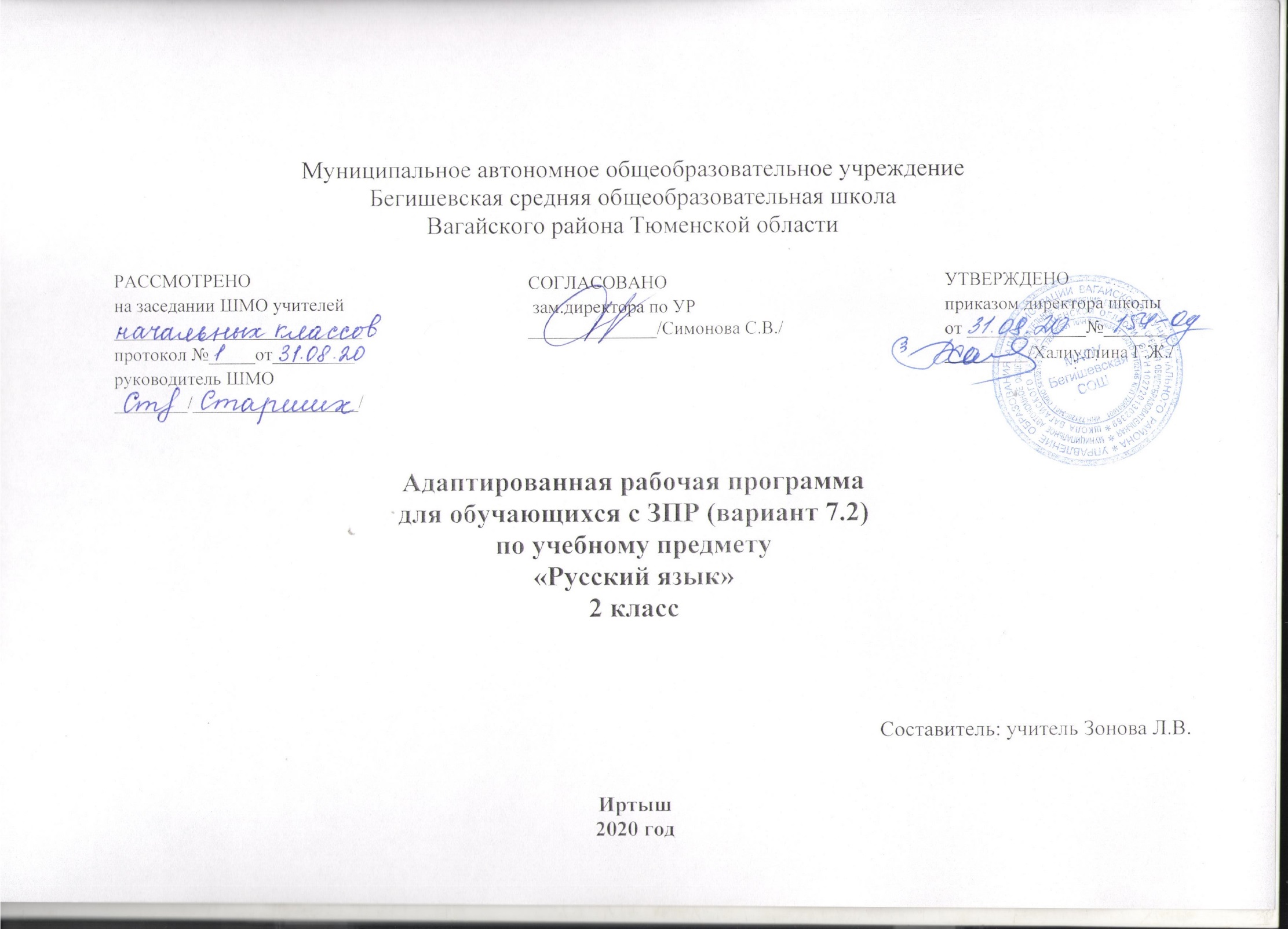 I. Планируемые результаты освоения учебного предмета «Русский язык (развитие речи)» Личностные результаты:1) осознание себя как гражданина России; формирование чувства гордости за свою Родину;2) формирование уважительного отношения к иному мнению, истории и культуре других народов;3) развитие адекватных представлений о собственных возможностях, о насущно необходимом жизнеобеспечении;4) овладение начальными навыками адаптации в динамично изменяющемся и развивающемся мире;5) овладение социально-бытовыми умениями, используемыми в повседневной жизни;6) владение навыками коммуникации и принятыми нормами социального взаимодействия;7) способность к осмыслению социального окружения, своего места в нем, принятие соответствующих возрасту ценностей и социальных ролей;8) принятие и освоение социальной роли обучающегося, формирование и развитие социально значимых мотивов учебной деятельности;9) развитие навыков сотрудничества с взрослыми и сверстниками в разных социальных ситуациях;10) формирование эстетических потребностей, ценностей и чувств;11) развитие этических чувств, доброжелательности и эмоционально-нравственной отзывчивости, понимания и сопереживания чувствам других людей;12) формирование установки на безопасный, здоровый образ жизни, наличие мотивации к творческому труду, работе на результат, бережному отношению к материальным и духовным ценностям;13) формирование готовности к самостоятельной жизни.Базовые учебные действияКоммуникативные учебные действияКоммуникативные учебные действия включают следующие умения: - вступать в контакт и работать в коллективе (учитель−ученик, ученик–ученик, ученик– класс, учитель−класс); - использовать принятые ритуалы социального взаимодействия с одноклассниками и учителем; - обращаться за помощью и принимать помощь; - слушать и понимать инструкцию к учебному заданию в разных видах деятельности и быту; - сотрудничать с взрослыми и сверстниками в разных социальных ситуациях; - доброжелательно относиться, сопереживать, конструктивно взаимодействовать с людьми; - договариваться и изменять свое поведение в соответствии с объективным мнением большинства в конфликтных или иных ситуациях взаимодействия с окружающими.Регулятивные учебные действия:Регулятивные учебные действия включают следующие умения: - адекватно соблюдать ритуалы школьного поведения (поднимать руку, вставать и выходить из-за парты и т. д.); - принимать цели и произвольно включаться в деятельность, следовать предложенному плану и работать в общем темпе; - активно участвовать в деятельности, контролировать и оценивать свои действия и действия одноклассников; - соотносить свои действия и их результаты с заданными образцами, принимать оценку деятельности, оценивать ее с учетом предложенных критериев, корректировать свою деятельность с учетом выявленных недочетов.Познавательные учебные действия:К познавательным учебным действиям относятся следующие умения: - выделять некоторые существенные, общие и отличительные свойства хорошо знакомых предметов; - устанавливать видо-родовые отношения предметов; - делать простейшие обобщения, сравнивать, классифицировать на наглядном материале; - пользоваться знаками, символами, предметами-заместителями; - читать; писать; - наблюдать под руководством взрослого за предметами и явлениями окружающей действительности; - работать с несложной по содержанию и структуре информацией (понимать изображение, текст, устное высказывание, элементарное схематическое изображение, таблицу, предъявленных на бумажных и электронных и других носителях).Предметные результаты:Достаточный уровень:-различение гласных и согласных звуков и букв; ударных и безударных согласных звуков; оппозиционных согласных по звонкости-глухости, твердости-мягкости;-деление слов на слоги для переноса;-списывание по слогам и целыми словами с рукописного и печатного текста с орфографическим проговариванием;-запись под диктовку текста, включающего слова с изученными орфограммами (16-20 слов);-обозначение мягкости и твердости согласных звуков на письме гласными буквами и буквой Ь (после предварительной отработки);-дифференциация и подбор слов, обозначающих предметы, действия;-составление предложений, восстановление в них нарушенного порядка слов с ориентацией на серию сюжетных картинок;-выделение из текста предложений на заданную тему;-участие в обсуждении темы текста и выбора заголовка к нему.Минимальный уровень:-различение звуков и букв;-характеристика гласных и согласных звуков с опорой на образец и опорную схему;-списывание рукописного и печатного текста по слогам с орфографическим проговариванием;-запись под диктовку слов и коротких предложений (2-4 слова) с изученными орфограммами;-дифференциация и подбор слов различных категорий по вопросу и грамматическому значению (название предметов, действий);-составление и распространение предложений, установление связи между словами с помощью учителя, постановка знаков препинания в конце предложения (точка, вопросительный и восклицательный знак);-деление текста на предложения;-выделение темы текста (о чём идет речь), выбор одного заголовка из нескольких, подходящего по смыслу;-самостоятельная запись 3-4 предложений из составленного текста после его анализа.II. Содержание учебного предмета «Русский язык (развитие речи)»Повторение (12 ч)Выделение звука и буквы в слове. Составление предложений на основе демонстрации действий. Схема предложения. Обозначение на схеме правил записи предложений. Большая буква в начале предложения и точка в конце. Анализ схемы. Количество слов в схеме и в записанном предложении. Распространение предложений с помощью картинок: Вова рисует (заяц). Стёпа стучит (молоток) и др. Обозначение в схеме предлога короткой чертой (особым значком). Наблюдение за отдельным написанием «маленького» слова в схеме и на доске. Запись по образцу предложений из 4 слов, включая предлог.Называние предметов различных родовых групп: игрушки, учебные вещи, фрукты, овощи, школьная мебель и др. Различение реального предмета (предмет – на столе, в шкафу, в ранце) и слова, называющего этот предмет (слово произносим, обозначаем в схеме, записываем в тетради). Составление предложений с данным словом. Фиксация предложения в схеме и в тетради.Звуки и буквы (74 ч) Гласные и согласные звуки и буквы. Звуки гласные и согласные, их различение по наличию или отсутствию преграды (наблюдение в зеркале за произношением звуков). Гласные и согласные буквы. Условное обозначение гласных и согласных звуков и букв в схеме (звукобуквенная схема). Чёткое произнесение звуков слова, написание которого не расходится с произношением, последовательное обозначение каждого звука в схеме. Запись слова в тетради по схеме. Составление со словом предложения. Сравнение слов, отличающихся одним звуком (дом – дым, кашка – каска), количеством звуков (шар – шарф, мех – смех, кот – крот), их расположением (сон – нос). Наблюдение за звуковой и буквенной структурой слова. Наглядное объяснение значения слова «Покажи на картинке»). Ударение в словах. Знак ударения. Выделение ударного гласного по образцу и самостоятельно. Слог. Деление слов на слоги. Чёткое произнесение каждого слога. Составление слов из данных слогов с опорой на картинки. Наблюдение за количеством гласных в слове и количеством слогов. Слогообразующая роль гласных. Перенос двусложных слов типа Митя, тра-ва, зем-ля и др. Слова со звуками [и] и [й], различение их значений. Деление данных слов на слоги. Составление схемы слов. Включение слов в предложение.Парные звонкие и глухие согласные. Звонкие и глухие согласные, их различение. Обозначение в словах звонких и глухих согласных звуков соответствующими буквами (в сильной позиции – в начале слова или перед гласными). Дифференциация слов на слух и в произношении. Различение значений слов. Условные обозначения звонких и глухих согласных звуков. Звукобуквенный анализ слов. Чёткое звуко-слоговое проговаривание. Составление схемы. Запись слов. Шипящие и свистящие согласные. Согласные свистящие и шипящие, дифференциация их на слух и в произношении. Обозначение их буквами. Звуко - буквенный анализ слов. Различение значений слов. Гласные буквы е, ё, ю, я в начале слова или слога.  Буквы е, ё, ю, я в начале слова или слога. Буквенная схема слов. Запоминание написания слов с данными буквами. Твердые и мягкие согласные. Согласные твёрдые и мягкие, различение их на слух и в произношении. Определение значений слов. Обозначение на письме мягкости согласных буквами и, е, е, ю, я, твердости – буквами а, о, у, ы. Мягкий знак на конце слова. Буква ь для обозначения мягкости согласных на конце слова. Дифференциация слов с твердыми и мягкими согласными звуками на конце.Слово (53 ч)Предмет и его название. Их различение. Называние предметов, отвечающих на вопрос что? Выделение частей предметов и их названий. Постановка вопроса что? к слову и предмету. Угадывание предмета по названиям его частей. Различение сходных по назначению (стакан –кружка, кресло – стул) и по форме (шар, мяч, ком) предметов. Их точное называние. Обозначение обобщающим словом группы видовых предметов: игрушки, учебные вещи, фрукты, овощи, посуда, мебель и т. д. Вопрос что? к группе предметов и к их обобщающему названию. Называние предметов, отвечающих на вопрос кто? Различение слова и предмета. Группировка предметов и их названий (люди, птицы, двери, домашние животные), отвечающих на вопрос кто? Называние одного предмета и нескольких одинаковых предметов, отвечающих на вопросы кто? что? Подбор слов для обозначения большого и маленького предмета: нос – носик, гриб – грибок. Большая буква в именах и фамилиях людей, кличках животных. Действие и его название. Различение действия и его названия. Называние действий предметов по вопросам что делает? Что делают?Подбор и группировка слов, обозначающих назначению (кто как голос подает, кто как передвигается). Согласование слов, обозначающих действия, с названиями предметов. Упражнения в составлении сочетаний слов по вопросам кто что делает? и кто что делают ?: Медведь зимой .... Зайчики зимой не .... Различение названий предметов и названий действий по вопросам. Предлог как отдельное слово: в, из, на, у, с. Роль предлога в обозначении пространственного расположения предметов. Упражнения в использовании предлогов для соответствующего обозначения предмета в пространстве (книгу положили в стол, на стол, взяли с полки и т. д.). Составление предложений с использованием предлога. Наблюдение за обозначением предлога в схеме и записи. Слова с непроверяемой гласной. Наблюдение за единообразным написанием гласных в словах «родственниках». Подбор таких слов на основе картинок, предметов, вопросов. Выделение слов «родственников» из предложений: Собака Шарик живёт в будке. Собачка Чана живёт в доме.Словарь: берёза, ветер, воробей, ворона, заяц, капуста, карандаш, коньки, корова, машина, молоко, морковь, мороз, Москва, огурец, пальто, помидор, ребята, собака, улица (20 слов).Предложение (17 ч)Составление предложений по картинке, по теме. Коллективное обсуждение темы предложения (о ком или о чём мы хотим сказать). Выделение предложения из речи или из текста по заданию учителя («Прочитай и запиши предложение о волке, о лисе»). Графическое изображение предложения. Обозначение в схеме большой буквы в начале предложения и точки в конце. Сравнение оформления предложения в схеме и записи. Сравнение разрозненных слов (2-3) и предложения. Подведение учащихся к пониманию того, что набор слов не есть предложение. 3авершение начатого предложения с опорой на картинку и без нее: В зоопарк привезли (картинка). На ветке сидела (картинка). Работа с деформированным предложением (слова даны в нужной форме). Ответы на вопросы. Оформление ответа с ориентацией на вопрос. Чтение диалогов (не более 4 реплик). Различение вопросительной интонации в вопросе, повествовательной – в ответе.Повторение (14 часов)Повторение по теме «Звонкие и глухие согласные». Повторение по теме «Твердые и мягкие согласные». Повторение по теме «Мягкий знак на конце слова». Повторение по теме «Названия предметов». Повторение по теме «Названия действий». Повторение по теме «Предложение».Письмо и чистописание (в течение всего учебного года)Выполнение письменных упражнений в соответствии с заданием учителя или учебника после тщательного разбора задания. Списывание с рукописного и печатного шрифтов по слогам. Предварительное слоговое проговаривание. Зрительный взаимоконтроль и самоконтроль. 3апись под диктовку простых по структуре предложений, состоящих из слов, написание которых не расходится с произношением. Контрольное списывание.Буквенные, слоговые, словарные (картинные), предупредительные, зрительные и слуховые диктанты.Контрольные диктанты (со второго полугодия) (10-15 слов). Письмо строчных и прописных букв усложнения их начертания. Сравнение буквенных знаков каждой группы:• и, й, ш, И, Ш, п, р, т, г;• л, м, Л, М, я, Я, А;• у, ц, щ, У, Ц, Щ, Ч, ч;• с, С, е, Е, ё, Ë, о, О, а, д, б;• ь, ы, ъ;• н, ю, ф, Н, Ю, К, к;• В, в, 3, з, Э, э, Ж, ж, Х, х, Ф;• Г, П, Т, Р, Б, Д.Возможные соединения букв в словах.Связная письменная речь (в связи с изучением всех разделов программы)Расположение 2-3 предложений в последовательном порядке на письменная речь основе серии сюжетных картинок. Составление подписей к серии сюжетных картинок (2-3 кадра). Коллективный выбор заголовка из данных учителем. Работа с деформированным текстом, состоящим из 3 предложений. Коллективная запись текста после его анализа. Изложение текста (3 предложения), воспринятого зрительно, по вопросам. Коллективная запись каждого предложения.Ш. Тематическое планирование с указанием количества часов, отводимых на освоение каждой темыРазвитие речи№ п/пНаименование темКоличество часов«Вот и лето прошло…» «Здравствуй, школа!»1 час Предложение.1 час Письмо предложений1 час Предложение и его схема.1 час Составление схемы предложения.1 час Распространение предложений.1 час Выделение предложений в тексте. Определение их количества.1 час Наша речь. Слово.1 час Схема слова. Составление предложений с данными словами2 часаСоставление предложений из 2-3 слов.1 час Звуки и буквы.1 час Соотношение звука и буквы. Различение звуков и букв1 час Контрольное списывание1 час Работа над ошибками. Гласные звуки и буквы.1 час Гласные буквы: а, е, ё, и, о, у, ы, э, ю, я.2 часаСогласные звуки и буквы.1 час Согласные буквы1 час Слова-родственники.1 час Слова, которые различаются одним звуком.1 час Слова, которые различаются количеством звуков1 час Запись и анализ слов, различающихся количеством звуков.3 часаСлова, которые различаются последовательностью звуков1 час Составление слов из одинаковых букв. Запись и анализ этих слов.1 час Ударные гласные в словах2 часаВыделение ударного гласного в слове1 час Слог как часть слова1 час Деление слов на слоги1 час Гласные в образовании слогов1 час Запись слов по слогам1 час Перенос слов по слогам1 час Картинный диктант1 час Деление слов со звуками и-й1 час Различие букв и и й1 час Различай л-р1 час Контрольное списывание1 час Парные звонкие и глухие. Различай б-п1 час Дифференциация букв Б-П на письме1 час Различай В-Ф1 час Дифференциация букв В-Ф на письме1 час Различай Г-К.1 час Дифференциация букв Г-К на письме1 час Различай Д-Т.1 час Дифференциация букв Д-Т на письме1 час Различай Ж-Ш.1 час Дифференциация букв Ж-Ш на письме.1 час Различай З-С1 час Дифференциация букв З-С на письме1 час Различай звонкие и глухие согласные.1 час Контрольное списывание1 час Шипящие согласные.1 час Письмо слов с шипящими согласными.1 час Свистящие согласные1 час Письмо слов со свистящими согласными1 час Шипящие и свистящие согласные1 час Различение свистящих и шипящих согласных на слух и в произношении.1 час Буква Е в начале слога или слова. Буква Ё в начале слога или слова1 час Письмо слов и предложений с буквой Е.2 часаПисьмо слов и предложений с буквой Ё.1 час Буква Ю в начале слога или слова1 час Письмо слов и предложений с буквой Ю1 час Буква Я в начале слога или слова.1 час Письмо слов и предложений с буквой Я1 час Буква Е, Ё, Ю, Я в начале слога или слова.1 час Списывание предложения, вставляя пропущенные гласные Ё, Ю, Я.1 час Контрольное списывание1 час Гласные И-Ы после твёрдых и мягких согласных.1 час Дифференциация букв Ы-И на письме.1 час Гласные О-Ё после твёрдых и мягких согласных.1 час Дифференциация букв О-Ё на письме1 час Гласные У-Ю после твёрдых и мягких согласных.1 час Дифференциация букв У-Ю на письме.1 час Гласные А-Я после твёрдых и мягких согласных.1 час Дифференциация букв А-Я на письме1 час Гласная Е после мягких согласных1 час Списывание предложений, вставляя пропущенные буквы.1 час Различай твёрдые и мягкие согласные1 час Различение твёрдых и мягких согласных на слух и при письме1 час Контрольное списывание1 час Буква Ь для обозначения мягкости согласных на конце слова.1 час Составление рассказа по картинке2 часаПисьмо слов с мягкими согласными на конце.1 час Правописание слов с мягкими согласными на конце1 час Различай твёрдые и мягкие согласные на конце слова1 час Различение твёрдых и мягких согласных на конце слова на слух и при письме1 час Различай слова с твёрдыми и мягкими согласными на конце слова1 час Письмо и анализ похожих слов, различающихся мягкими и твёрдыми согласными на конце слова1 час Контрольное списывание1 час Предмет и его название.1 час Письмо предложений. Замена нарисованных предметов словом.1 час Названия предметов отвечающие на вопрос ЧТО?1 час Различение названий предметов по вопросу Что это?1 час Название частей предметов.1 час Различай сходные предметы и их названия.1 час Различай сходные предметы и их названия1 час Выборочное списывание слов по вопросу что это?1 час Обобщающее слово для группы однородных предметов1 час Расширение круга слов, относящихся к различным родовым категориям1 час Названия предметов, отвечающих на вопрос кто?1 час Различение названий предметов по вопросу кто это?1 час Обобщающее слово для группы однородных предметов. Расширение круга слов, относящихся к различным родовым категориям3 часаРазличай слова, отвечающие на вопросы кто? что? Картинный диктант2 часаРазличай слова, обозначающие один и несколько одинаковых предметов.1 час Изменение формы слова в предложении.1 час Большая буква в именах людей1 час Составление рассказа по сюжетной картинке1 час Большая буква в именах и фамилиях1 час Употребление имён и фамилий людей в предложении.1 час Большая буква в кличках животных1 час Большая буква в именах и фамилиях людей, кличках животных.1 час Правописание имён собственных1 час Составление рассказа по сюжетной картинке и вопросам.1 час Действие и его название. Названия действий, отвечающие на вопрос ЧТО ДЕЛАЕТ?1 час Выборочное списывание слов по вопросу ЧТО ДЕЛАЕТ?1 час Названия действий, отвечающие на вопрос ЧТО ДЕЛАЮТ?1 час Выборочное списывание слов по вопросу ЧТО ДЕЛАЮТ?1 час Подбор названий действий к названиям предметов «Кто как голос подаёт?».1 час Группировка действий по признаку их однородности (кто как голос подаёт?).1 час Подбор названий действий к названиям предметов «Кто как передвигается?».1 час Группировка действий по признаку их однородности (кто как передвигается?).1 час Кто что делает?2 часаСогласование слов, обозначающих действия, со словами, обозначающими одушевлённые предметы.2 часасРазличай названия предметов и названия действий по вопросам1 час Картинный диктант (словарные слова).1 час Предлог, как отдельное слово.1 час Предлоги в, на, с, из, у в предложении.1 час Употребление предлогов в предложении.1 час Выделение «трудной» гласной в словах.1 час Написание гласных в словах-родственниках.1 час Правописание слов с непроверяемыми написаниями.1 час Выделение предложения из текста.1 час Составление и запись предложений по картинкам.1 час Правила записи предложения1 час Контрольная работа1 час Предложение и его схема.1 час Составление рассказа из предложений в порядке следования схем.1 час Набор слов и предложение1 час Различай набор слов и предложение.1 час Порядок слов и предложений.1 час Составление к рисункам предложений из слов.1 час Завершение начатого предложения с помощью рисунков.1 час Завершение начатого предложения.1 час Составление предложений по предметной картинке.1 час Составление предложений по сюжетной картинке1 час Предложения-вопросы и предложения-ответы.1 час Составление рассказа по картинке с помощью вопрос1 час Проверочная работа по теме «Предложение».1 час Звонкие и глухие согласные2 часаТвёрдые и мягкие согласные2 часаМягкий знак на конце слов.1 час Контрольное списывание за год1 час Работа над ошибками. Названия предметов.1 час Большая буква в именах собственных1 час Названия действий.2 часаПредложение.2 часаИтого: 170 часов № п/пНаименование темКоличество часов1-2Употребление простого предложения2 часа 3-4Большая буква в начале предложения2 часа 5-6Точка в конце предложения2 часа 7-9Составление предложения по вопросу3 часа 10Составление предложения по картинке1 час 11Контрольное списывание по теме «Оформление предложения на письме»1 час 12Работа над ошибками. Составление предложения по картине.1 час 13-14Составление предложений из слов, данных вразбивку.2 часа 15-17Выделение предложений из речи и текста3 часа18-19Звуки и буквы.2 часа 20-22Согласные и гласные звуки3 часа 23Твердые и мягкие звуки1 час 24-25Глухие и звонкие звуки2 часа26Порядок букв в русской азбуке.1 час 27Диктант  по теме «Качество усвоения графики, орфоэпии»1 час 28Работа над ошибками. Алфавит.1 час 29-30Расположение в алфавитном порядке нескольких слов.2 часа 31Составление списка учащихся по алфавиту.1 часа 32Нахождение слов в словаре.1 час 33Расположение в алфавитном порядке нескольких слов.1 час 34Нахождение слов в словаре. Повторение изученного за год1 час Итого: 34 часа 